Od 1 kwietnia br. trwa NARODOWY SPIS POWSZECHNY LUDNOŚCI I MIESZKAŃ 2021Obowiązkową formą jest samospis internetowy.Wejdź na https://SPIS.GOV.PL i spisz się!Po dokonaniu samospisu można wziąć udział w loterii. Do wygrania cenne nagrody!Aby wziąć udział w loterii, należy pobrać i zachować unikatowy 10-znakowy kod.
UWAGA! Kod należy zgłosić na stronie www.loteria.spis.gov.pl od 22 kwietnia r. do 7 lipca 2021 r. Pierwsze losowanie już 7 maja 2021 r.Można również skorzystać z infolinii i wypełnić obowiązek spisowy poprzez spis                      przez telefon, zadzwoń 22 279 99 99.W razie pytań prosimy o kontakt z Urzędem Gminy w Pawłowiczkach tel. 774036473                        lub 774036469.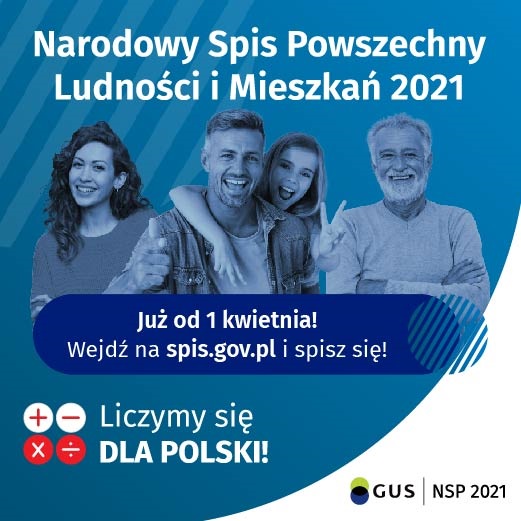 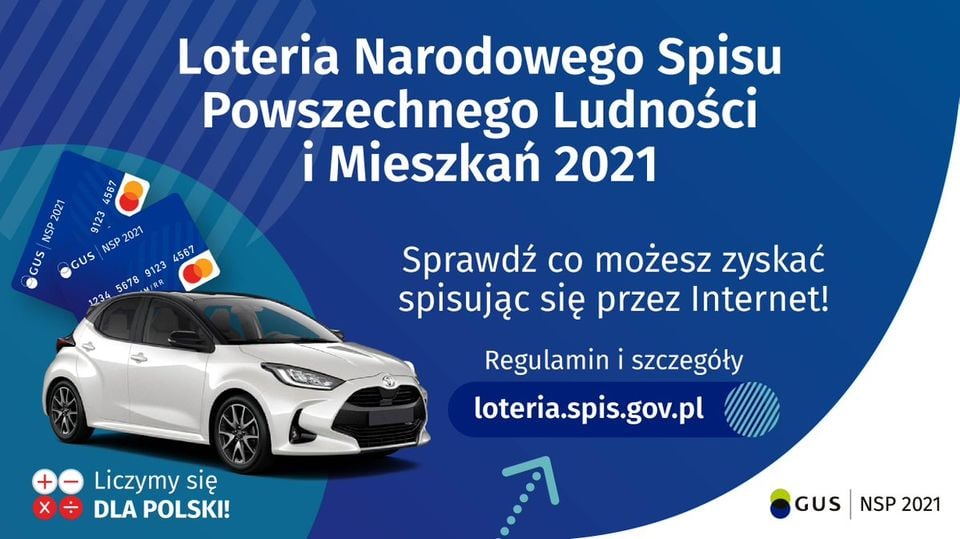 